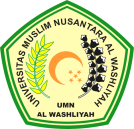 TANDA PERSETUJUANNama                       	:  Semangat Juang LahaguNPM	:  173114292Jurusan	:  ManajemenProgram Studi	:  Ekonomi ManajemenJenjang Pendidikan   	:  Strata Satu (S-1)Judul Proposal            	:  Pengaruh Kualitas Pelayanan Dan Lokasi Terhadap Keputusan Konsumen Dalam Menggunakan Jasa Rental Komputer Pada Lahagu Group Di Jalan Garu II A No. 3 Kecamatan Medan AmplasMengetahuiYayuk Yuliana, SE., M.SiNIDN. 0414118102Diuji Pada Tanggal	:Judicium		:PANITIA UJIANKetua						SekretarisDr. KRT. Hardi Mulyono K. Surbakti	Anggia Sari Lubis, SE., M.SiNIDN. 0111116303				NIDN. 0129078701